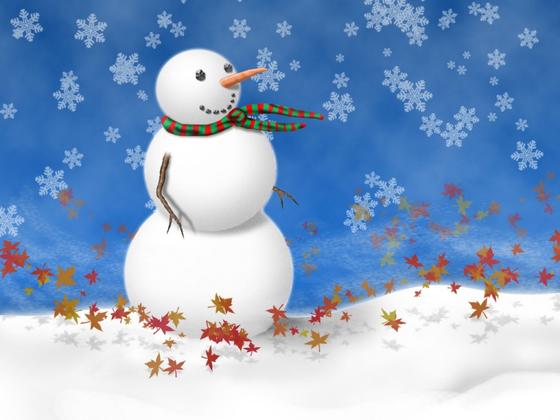 PrayersThank You God for WinterThank you, God, for winteris the prayer we say.Thank you, God, for winter,and keep us safe each day.Winter TimeWinter time is when it freezes,we get colds and we get sneezes.But God will keep us safe and strong,till the springtime comes along.Woolly hat and woolly sweater,woolly gloves and we feel better.But God will keep us safe and strong,till the springtime comes along.Prayer ServicePreparation:	Light a candle.All:	Sign of the Cross.Teacher:	Let us close our eyes and think of all the good things around us in winter.Play suitable music ...I am thinking of the warm clothes we wear in winter. I am thinking of the fires that we sit around on winter nights.  I am thinking of the little animals all fast asleep for winter.  I am thinking of the hot meals we eat to keep us warm.I want to thank God Our Father for all the care that I get inwinter.Listen!God Our Father, thank you for all the good things that keep me warm and happy in winter.Let us all together thank God Our Father.All:	God Our Father, thank you for all the things that keep me warm and happy in winter.Teacher:	Encourage the children to pray spontaneously about winter e.g. Thank  you God for our warm school ...Teacher:	Glory be to the Father,and to the Son,and to the Holy Spirit.Songs and Nursery RhymesI’m a Great Big Snowman(To the tune of: I’m a Little Teapot)I’m a great big snowman,tall and fat,here’s my tummy,here’s my hat.Raisins for my eyes,and a carrot nose,I’m all snow from head to toe!It is Winter(To the tune of: Are You Sleeping?)It is winter,it is winter.Oh, so cold!Oh, so cold!Icy, snowy weather,icy, snowy weather,Winter’s here.Winter’s here.WinterWinterFaithGod made the worldValues / MoralityCaring for God’s creationPoints for DiscussionNature in WinterCaring for birds in WinterWinter weatherOurselves in Winter:clothes we wearfun we can havePrayersThank you God for WinterWinter TimePrayer ServiceSacred SpaceClothCandleChildren’s BibleChildren’s Winter artworkChildren's Bible StoriesSongs & Nursery RhymesI’m a Great Big SnowmanIt is WinterBooksThe Snow FamilyBy Daniel KirkPublished by Disney-HyperionISBN-10: 0786803045Frozen NosesBy Jan Carr, illustrations by Dorothy DonohuePublished by Holiday HouseISBN-10: 0823414620Flannel KissesBy Linda Crotta Brennan, illustrations by Mari TakabayashiPublished by Houghton Miffin HarcourtISBN-10: 0618737529The Jacket I Wear in the SnowBy Shirley Neitzel, illustrations by Nancy Winslow ParkerPublished by Greenwillow BooksISBN-10: 0688045871Frosty the SnowmanBy Steve Nelson and Jack Rollins, illustrations by Richard CowdreyPublished by Grosset & DunlapISBN-10: 0448431998Links with FamilyDiscuss how our families care for us in Winter